Beechwood Farm Day nursery Half term dates 20/21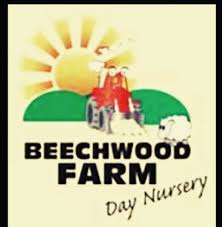 HolidayStart Ends Autumn Term 2020Thursday 3rd SeptemberFriday 23rd OctoberMonday 2nd NovemberFriday 18th DecemberChristmas HolidaysChristmas HolidaysChristmas HolidaysSpring term 2020Tuesday 5th JanuaryFriday 12th FebruaryMonday 22nd FebruaryFriday 1st AprilSummer Term 2020Monday 19th April Friday 30th April Tuesday 4th May Thursday 27th May Monday 7th June Tuesday 20th July 